Wayne County Schools Career Center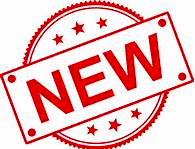 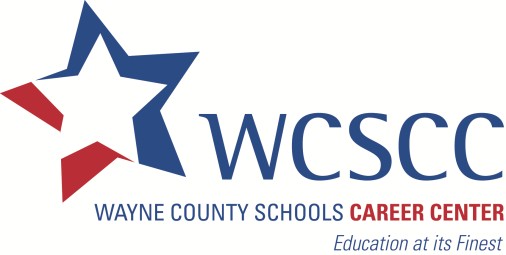 AGRIBUSINESS & PRODUCTION PROGRAM  August 2019The AGRIBUSINESS & PRODUCTION program is where business meets the science of farming and agriculture! These courses can be taken as high school courses or as a College Credit Plus Program allowing students to get college credit while attending their junior and senior year at WCSCC.Why Choose AGRIBUSINESS & PRODUCTION?Wayne County is number one in dairy production in the state!Agriculture employs one-in-seven Ohioans There are over 75,000 farms in Ohio totaling 13,960,604 acresOhio has approximately 800 food processing plants throughout the stateOhio’s dairy industry accounts for $7 billion in economic activityOhio ranks nationally in many areas of agriculture—e.g., 1st in the production of Swiss cheeseAGRIBUSINESS & PRODUCTION courses that are taught in the junior and senior years will include work-based learning at local externship sites where students will work and learn on a rotational basis during their school day at WCSCC.Content covered will include livestock selection, nutrition and management, crop science, business management for agriculture--producer to consumer, as well as project-based learning and problem-solving opportunities that occur both in and away from school. Under supervision of the school and through partnerships, students combine classroom learning with work experience to benefit themselves and others. These can take the form of mentorship, employment, cooperative education, internships, and job placement.WCSCC AGRIBUSINESS & PRODUCTION Program . . .blends business and agriculture with the science of farming and problem solving combines the decision-making of business and the technical aspects of modern agriculture focuses on animal, plant, and soil sciences along with marketing, sales and management uses computer agricultural business technology simulationsmeets the agribusiness industry’s need for professionals and entrepreneurs who have the educational background to become successful decision-makers in the rapidly changing agribusiness worldCareer OpportunitiesGraduates of this program will qualify for entry level positions in a variety of agribusiness areas such as:Farm ProductionManagementAgricultural SalesSuppliers -- Wholesalers and RetailersFinance and LendingEntrepreneurshipAgricultural ProductionMarketing and AdvertisingCollege Credit Plus Wayne County Schools Career Center AGRIBUSINESS & PRODUCTION Program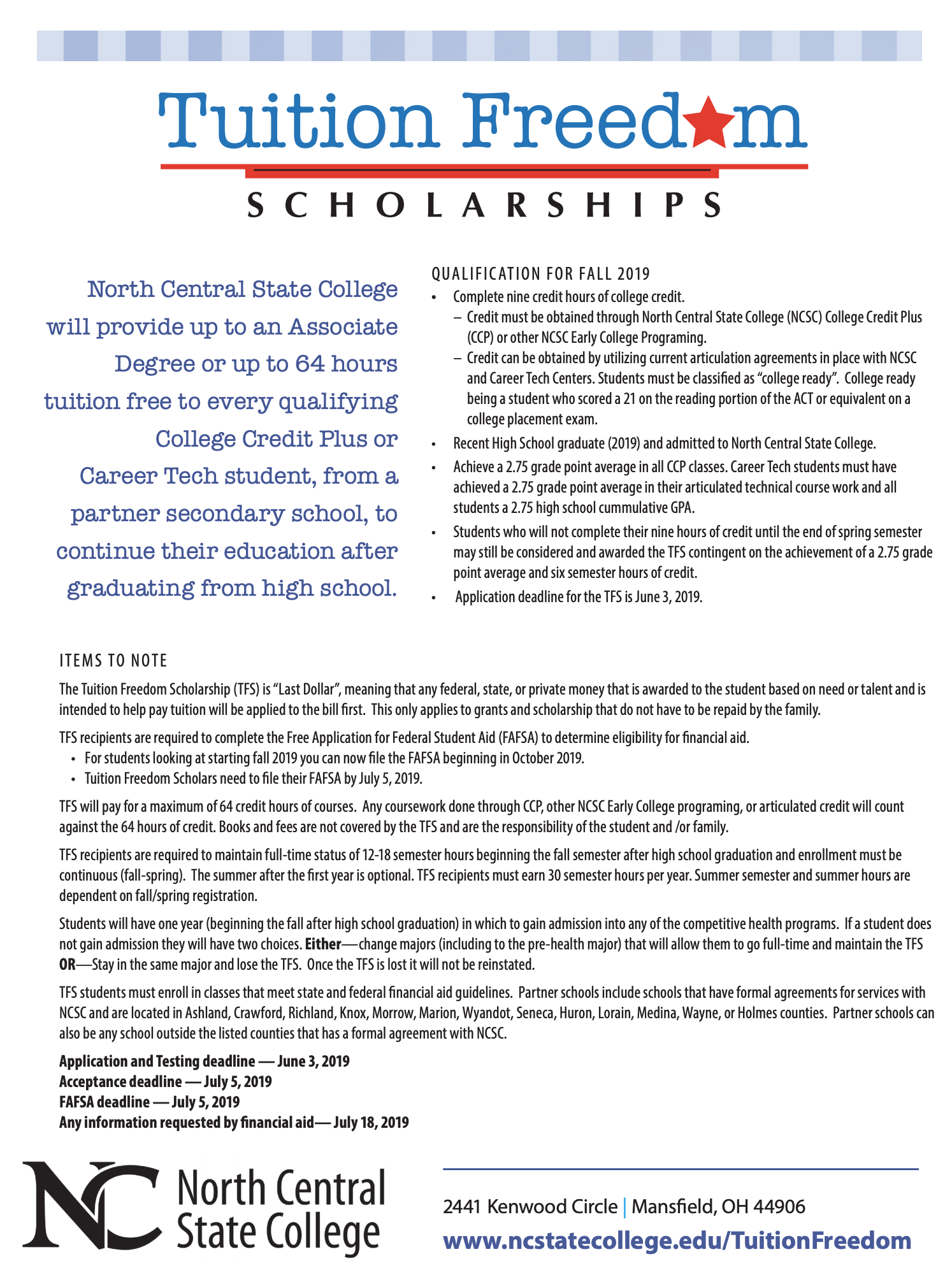 